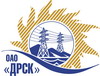 Открытое Акционерное Общество«Дальневосточная распределительная сетевая  компания»Протокол № 507/МТПиР-ВПзаседания закупочной комиссии по выбору победителя закрытому электронному запросу цен на право заключения договора: «Железобетонные опоры и приставки (АЭС, ПЭС, ХЭС, ЕАО, ЮЯЭС»  закупка №  145 лот 8 раздел  2.2.2   ГКПЗ 2015 гФорма голосования членов Закупочной комиссии: очно-заочная.ВОПРОСЫ, ВЫНОСИМЫЕ НА РАССМОТРЕНИЕ ЗАКУПОЧНОЙ КОМИССИИ: О рассмотрении результатов оценки предложений Участников.О признании предложений соответствующими условиям закупки.О ранжировке предложений. О выборе победителя запроса цен.РЕШИЛИ:	По вопросу № 1Признать объем полученной информации достаточным для принятия решения.Утвердить цены, полученные на момент срока окончания приема предложений    участников запроса цен.По вопросу № 2Признать предложения ООО "РИС" (664024, Россия, Иркутская обл., г. Иркутск, ул. Главная Кировская, д. 47, 7), ОАО "БМПЗ" (658091, Алтайский край, г. Новоалтайск, ул. Тимирязева, 150), ООО "УЖБЗ-1" (450069, Республика Башкортостан, г. Уфа, ул. Зеленая роща, д. 11, корп. 3 ), ООО "ЛЭП-Комплект" (Россия, Новосибирская область, 630005, г. Новосибирск, ул. Семьи Шамшиных, д. 99) соответствующими условиям запроса цен и принять их к дальнейшему рассмотрению.По вопросу № 31. Утвердить ранжировку предложений:По вопросу № 4 Признать Победителем запроса цен:  «Железобетонные опоры и приставки (АЭС, ПЭС, ХЭС, ЕАО, ЮЯЭС»  участника, занявшего первое место в итоговой ранжировке по степени предпочтительности для  заказчика, а именно ООО "РИС" (664024, Россия, Иркутская обл., г. Иркутск, ул. Главная Кировская, д. 47, 7) на условиях: стоимость предложения  47 581 184,75 руб. (цена без НДС) 56 145 798,00 руб. (с НДС). Срок завершения поставки: в соответствии с техническим предложением (приложение №2)  Условия оплаты: в течение 30 дней с момента получения продукции на склад. Гарантийный срок 3 года.  Предложение действует  01.10.2015.город  Благовещенск«_08_ » июня 2015 годаМесто в итоговой ранжировкеНаименование и адрес участникаЦена предложения без НДС, руб.1 местоООО "РИС" (664024, Россия, Иркутская обл., г. Иркутск, ул. Главная Кировская, д. 47, 7)47 581 184,75 руб.2 местоОАО "БМПЗ" (658091, Алтайский край, г. Новоалтайск, ул. Тимирязева, 150)47 892 033,90 руб.3 местоООО "УЖБЗ-1" (450069, Республика Башкортостан, г. Уфа, ул. Зеленая роща, д. 11, корп. 3 )50 932 346,63 руб.4 местоООО "ЛЭП-Комплект" (Россия, Новосибирская область, 630005, г. Новосибирск, ул. Семьи Шамшиных, д. 99)51 661 880,00 руб.Ответственный секретарь Закупочной комиссии: Моторина О.А. _____________________________Технический секретарь Закупочной комиссии:  Терёшкина Г.М._______________________________